Stronger BeerTim Hicks 2013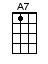 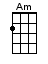 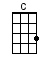 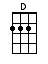 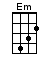 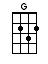 INTRO:  / 1 2 / 1 2 /[C] / [D] / [G] / [G] /[C] / [D] / [G] / [G] [D] /[G] We eat Smarties, you eat M&-[C]M's [C]And [G] you think all our money looks pre-[D]tend [D]Yeah [Em] we got Bryan Adams, but hey [C] you got Bruce SpringsteenBut [G] we can drink in [D] bars when were just nine-[G]teen [G] [D]You [G] got Brad Pitt, we got Keanu [C] Reeves [C]But [G] we got the best lake fishin', you best be-[D]lieve [D]Yeah [Em] you make fun of us ‘cause we spell [C] colour with a “u”You [G] think you're all that [D] Mr. Red White and [G] BlueCHORUS:[G] We say [C] “eh”, you say [D] “y'all”Yeah we [G] both got pro footballExcept [C] we got bigger [D] balls and a longer [Em] field (and one less [Em] down!)We say [C] “zed”, you say [D] “zee”Sure we [G] watch all your T-[Em]-VYou got a [C] stronger army down there, but man up [A7] here[C] We got [D] stronger [G] beer [D] / [Em] / [C][D] /[G] You got Dunkin Donuts, we got [C] Timmy’s [C]We [G] got more land, but bro, you got more [D] cities [D]You sure [Em] love the NFL, ML-[C]-B and the NBABut to the [G] Great White North [D] hockey is the only [G] gameCHORUS:[G] (Hey!) We say [C] “eh”, you say [D] “y'all”Yeah we [G] both got pro footballExcept [C] we got bigger [D] balls and a longer [Em] field (and one less [Em] down!)We say [C] “zed”, you say [D] “zee”Sure we [G] watch all your T-[Em]-VYou got a [C] stronger army down there, but man up [A7] here[C] We got [D] stronger [G] beer [D]BRIDGE:So [Em] here’s to you my southern neighbour [D] all kiddin' asideIt takes [Am] me six beers to get piss drunkBut for [C] you it takes [D] ni-i-[G]ineeee [D] sucker![C] / [C] / [G] / [D] / [G] /CHORUS:[G] We say [C] “eh”, you say [D] “y'all”Yeah we [G] both got pro footballExcept [C] we got bigger [D] balls and a longer [Em] field (and one less [Em] down!)We say [C] “zed”, you say [D] “zee”Sure we [G] watch all your T-[Em]-VYou got a [C] stronger army down there, but man up [A7] here[C] We got [D] stronger [G] beer [D][Em] Yeah [C] we got [D] stronger [G] beer [D][Em] Woah [C] we got [D] stronger [G] beer…yeah we do baby! [G]www.bytownukulele.ca